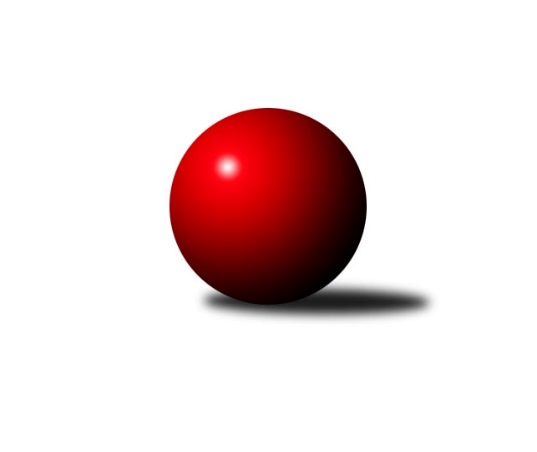 Č.čtvrtfinálovéhoRočník 2021/2022	20.3.2022Nejlepšího výkonu v tomto kole: 2488 dosáhlo družstvo: AC Sparta Praha CMistrovství Prahy 4 2021/2022Výsledky čtvrtfinálového. kolaSouhrnný přehled výsledků:TJ Sokol Praha-Vršovice D	- AC Sparta Praha C	2:6	2160:2327	4.0:8.0	9.3.TJ Sokol Rudná D	- SK Meteor Praha F	6:2	2256:2185	6.5:5.5	10.3.TJ Astra Zahradní Město C	- KK Slavoj Praha E	7:1	2380:2180	8.0:4.0	10.3.SK Meteor Praha F	- TJ Sokol Rudná D	2:6	2299:2339	5.0:7.0	16.3.AC Sparta Praha C	- TJ Sokol Praha-Vršovice D	8:0	2488:1766	12.0:0.0	16.3.KK Slavoj Praha E	- TJ Astra Zahradní Město C	6:2	2462:2456	5.0:7.0	18.3.TJ Sokol Rudná E	- SC Olympia Radotín B	7:1	2252:2206	6.0:6.0	18.3.SC Olympia Radotín B	- TJ Sokol Rudná E	6:2	2341:2305	5.0:7.0	21.3.Tabulka družstev:	1.	AC Sparta Praha C	18	15	3	0	112.0 : 32.0 	152.5 : 63.5 	 2373	33	2.	TJ Astra Zahradní Město C	18	13	1	4	97.5 : 46.5 	138.5 : 77.5 	 2232	27	3.	TJ Sokol Rudná D	18	11	0	7	84.0 : 60.0 	113.5 : 102.5 	 2166	22	4.	TJ Sokol Rudná E	18	10	0	8	77.0 : 67.0 	111.0 : 105.0 	 2229	20	.	čtvrtfinále					 	 	 		5.	SC Olympia Radotín B	18	13	1	4	90.0 : 54.0 	130.5 : 85.5 	 2255	27	6.	SK Meteor Praha F	18	11	0	7	88.5 : 55.5 	133.5 : 82.5 	 2240	22	7.	KK Slavoj Praha E	18	7	1	10	60.0 : 84.0 	97.5 : 118.5 	 2101	15	8.	TJ Sokol Praha-Vršovice D	18	5	0	13	54.5 : 89.5 	87.5 : 128.5 	 2167	10	.	o udržení					 	 	 		9.	SC Olympia Radotín C	18	1	0	17	31.0 : 113.0 	64.5 : 151.5 	 2000	2	10.	SK Rapid Praha B	18	1	0	17	25.5 : 118.5 	51.0 : 165.0 	 1968	2Podrobné výsledky kola:	 TJ Sokol Praha-Vršovice D	2160	2:6	2327	AC Sparta Praha C	Jitka Vykouková	 	 177 	 166 		343 	 1:1 	 333 	 	180 	 153		Kristina Řádková	Renata Göringerová	 	 143 	 203 		346 	 1:1 	 373 	 	194 	 179		Pavel Pavlíček	Milan Lukeš	 	 172 	 171 		343 	 0:2 	 372 	 	179 	 193		Tomáš Sysala	Jarmila Fremrová	 	 204 	 200 		404 	 1:1 	 417 	 	191 	 226		Martin Dubský	Zdeněk Poutník	 	 155 	 181 		336 	 0:2 	 447 	 	250 	 197		Jan Červenka	Miloslav Fous	 	 195 	 193 		388 	 1:1 	 385 	 	206 	 179		Tomáš Sůvarozhodčí: Martin DubskýNejlepší výkon utkání: 447 - Jan Červenka	 TJ Sokol Rudná D	2256	6:2	2185	SK Meteor Praha F	Luboš Machulka	 	 224 	 235 		459 	 2:0 	 366 	 	188 	 178		Bohumil Fojt	Jana Fišerová	 	 182 	 182 		364 	 1.5:0.5 	 359 	 	182 	 177		Michal Mičo	Petr Fišer	 	 193 	 205 		398 	 2:0 	 334 	 	171 	 163		Jana Fojtová	Aleza Gryz	 	 142 	 176 		318 	 0:2 	 355 	 	177 	 178		Zuzana Edlmannová	Jaroslav Mařánek	 	 198 	 183 		381 	 1:1 	 363 	 	166 	 197		Martin Smetana	Helena Machulková	 	 201 	 135 		336 	 0:2 	 408 	 	214 	 194		Miroslava Martincovározhodčí:  Vedoucí družstevNejlepší výkon utkání: 459 - Luboš Machulka	 TJ Astra Zahradní Město C	2380	7:1	2180	KK Slavoj Praha E	Milan Mrvík	 	 190 	 209 		399 	 2:0 	 295 	 	140 	 155		Martin Hřebejk	Daniel Volf	 	 187 	 173 		360 	 0:2 	 400 	 	206 	 194		Jiří Hendrych	Pavel Kratochvíl	 	 197 	 199 		396 	 1:1 	 376 	 	175 	 201		Barbora Králová	Tomáš Doležal	 	 211 	 203 		414 	 1:1 	 412 	 	199 	 213		Aleš Král	Roman Mrvík	 	 188 	 201 		389 	 2:0 	 349 	 	172 	 177		David Dungel	Tomáš Turnský	 	 213 	 209 		422 	 2:0 	 348 	 	169 	 179		Daniel Kulhánekrozhodčí: Nejlepší výkon utkání: 422 - Tomáš Turnský	 SK Meteor Praha F	2299	2:6	2339	TJ Sokol Rudná D	Bohumil Fojt	 	 199 	 193 		392 	 1:1 	 411 	 	191 	 220		Petr Fišer	Martin Smetana	 	 180 	 184 		364 	 0:2 	 397 	 	185 	 212		Luboš Machulka	Michal Mičo	 	 200 	 170 		370 	 0:2 	 394 	 	203 	 191		Miloslav Dvořák	Jana Fojtová	 	 185 	 178 		363 	 1:1 	 382 	 	180 	 202		Jaroslav Mařánek	Zuzana Edlmannová	 	 207 	 176 		383 	 1:1 	 382 	 	176 	 206		Jana Fišerová	Miroslava Martincová	 	 205 	 222 		427 	 2:0 	 373 	 	179 	 194		Aleza Gryzrozhodčí:  Vedoucí družstevNejlepší výkon utkání: 427 - Miroslava Martincová	 AC Sparta Praha C	2488	8:0	1766	TJ Sokol Praha-Vršovice D	Jan Červenka	 	 209 	 206 		415 	 2:0 	 352 	 	179 	 173		Zdeněk Poutník	Pavel Pavlíček	 	 212 	 243 		455 	 2:0 	 341 	 	187 	 154		Helena Hanzalová	Jiří Lankaš	 	 206 	 210 		416 	 2:0 	 399 	 	203 	 196		Milan Lukeš	Stanislav Řádek	 	 205 	 219 		424 	 2:0 	 338 	 	170 	 168		Jarmila Fremrová	Tomáš Sůva	 	 197 	 200 		397 	 2:0 	 336 	 	170 	 166		Jindřich Zajíček	Tomáš Sysala	 	 189 	 192 		381 	 2:0 	 0 	 	0 	 0		nikdo nenastoupilrozhodčí: Vedoucí družstevNejlepší výkon utkání: 455 - Pavel Pavlíček	 KK Slavoj Praha E	2462	6:2	2456	TJ Astra Zahradní Město C	Jiří Hendrych	 	 212 	 195 		407 	 1:1 	 401 	 	204 	 197		Pavel Kratochvíl	Aleš Král	 	 232 	 248 		480 	 2:0 	 413 	 	211 	 202		Pavel Rákos	Martin Hřebejk	 	 164 	 189 		353 	 0:2 	 426 	 	231 	 195		Tomáš Doležal	Barbora Králová	 	 183 	 247 		430 	 1:1 	 406 	 	203 	 203		Tomáš Turnský	Daniel Kulhánek	 	 219 	 241 		460 	 1:1 	 436 	 	222 	 214		Roman Mrvík	David Dungel	 	 172 	 160 		332 	 0:2 	 374 	 	199 	 175		Milan Mrvíkrozhodčí: Vedoucí družstevNejlepší výkon utkání: 480 - Aleš Král	 TJ Sokol Rudná E	2252	7:1	2206	SC Olympia Radotín B	Jakub Adam	 	 172 	 149 		321 	 1:1 	 297 	 	141 	 156		Miloš Dudek	Tomáš Novotný	 	 183 	 211 		394 	 1:1 	 393 	 	198 	 195		Květa Dvořáková	Zdeněk Mora	 	 200 	 194 		394 	 1:1 	 380 	 	211 	 169		Eva Hucková	Karel Novotný	 	 178 	 172 		350 	 0:2 	 415 	 	218 	 197		Radek Pauk	Karel Kohout	 	 179 	 233 		412 	 2:0 	 358 	 	174 	 184		Pavel Šimek	Jan Mařánek	 	 170 	 211 		381 	 1:1 	 363 	 	186 	 177		Martin Šimekrozhodčí:  Vedoucí družstevNejlepší výkon utkání: 415 - Radek Pauk	 SC Olympia Radotín B	2341	6:2	2305	TJ Sokol Rudná E	Martin Šimek	 	 208 	 199 		407 	 1:1 	 367 	 	166 	 201		Tomáš Novotný	Pavel Šimek	 	 223 	 167 		390 	 1:1 	 360 	 	185 	 175		Milan Drhovský	Květa Dvořáková	 	 199 	 197 		396 	 1:1 	 390 	 	177 	 213		Zdeněk Mora	Miloš Dudek	 	 217 	 158 		375 	 1:1 	 358 	 	172 	 186		Karel Kohout	Eva Hucková	 	 184 	 177 		361 	 0:2 	 408 	 	191 	 217		Jan Mařánek	Radek Pauk	 	 195 	 217 		412 	 1:1 	 422 	 	214 	 208		Karel Novotnýrozhodčí:  Vedoucí družstevNejlepší výkon utkání: 422 - Karel NovotnýPořadí jednotlivců:	jméno hráče	družstvo	celkem	plné	dorážka	chyby	poměr kuž.	Maximum	1.	Martin Dubský 	AC Sparta Praha C	425.67	290.9	134.7	6.3	6/6	(461)	2.	Aleš Král 	KK Slavoj Praha E	420.44	293.5	126.9	7.9	5/6	(480)	3.	Luboš Machulka 	TJ Sokol Rudná D	418.78	300.3	118.5	9.4	5/6	(480)	4.	Pavel Pavlíček 	AC Sparta Praha C	414.83	291.1	123.8	7.6	5/6	(482)	5.	Tomáš Turnský 	TJ Astra Zahradní Město C	408.44	282.2	126.3	8.0	6/6	(474)	6.	Tomáš Sůva 	AC Sparta Praha C	408.25	286.8	121.4	9.3	6/6	(450)	7.	Jan Červenka 	AC Sparta Praha C	407.02	285.8	121.3	10.9	5/6	(447)	8.	Jan Mařánek 	TJ Sokol Rudná E	395.58	273.3	122.3	8.9	6/6	(488)	9.	Radek Pauk 	SC Olympia Radotín B	395.37	276.3	119.0	9.8	6/6	(433)	10.	Vojtěch Zlatník 	SC Olympia Radotín C	393.99	288.8	105.2	11.8	4/6	(450)	11.	Tomáš Doležal 	TJ Astra Zahradní Město C	390.93	283.2	107.7	12.1	6/6	(444)	12.	Martin Povolný 	SK Meteor Praha F	390.38	278.8	111.6	12.1	6/6	(430)	13.	Kateřina Majerová 	KK Slavoj Praha E	390.00	280.2	109.8	11.0	6/6	(447)	14.	Zuzana Edlmannová 	SK Meteor Praha F	389.46	277.9	111.6	11.3	4/6	(442)	15.	Petra Grulichová 	SK Meteor Praha F	388.41	275.6	112.8	11.3	6/6	(435)	16.	Jiří Lankaš 	AC Sparta Praha C	387.90	283.2	104.7	10.8	6/6	(418)	17.	Petr Fišer 	TJ Sokol Rudná D	387.87	276.4	111.5	11.2	6/6	(436)	18.	Roman Mrvík 	TJ Astra Zahradní Město C	387.17	278.4	108.8	12.1	6/6	(466)	19.	Miroslava Martincová 	SK Meteor Praha F	386.84	273.4	113.5	11.0	6/6	(442)	20.	Květa Dvořáková 	SC Olympia Radotín B	385.11	275.9	109.2	11.7	6/6	(423)	21.	Martin Šimek 	SC Olympia Radotín B	383.00	272.8	110.2	10.3	6/6	(427)	22.	Petr Beneda 	KK Slavoj Praha E	382.63	279.5	103.2	12.1	4/6	(445)	23.	Milan Mrvík 	TJ Astra Zahradní Město C	380.23	270.5	109.7	11.7	6/6	(425)	24.	Karel Novotný 	TJ Sokol Rudná E	379.86	269.7	110.1	11.2	5/6	(419)	25.	Stanislav Řádek 	AC Sparta Praha C	379.77	268.6	111.1	11.8	6/6	(469)	26.	Jan Kalina 	SC Olympia Radotín C	378.97	270.1	108.9	11.4	6/6	(406)	27.	Pavel Šimek 	SC Olympia Radotín B	378.13	273.2	104.9	13.5	6/6	(428)	28.	Květuše Pytlíková 	TJ Sokol Praha-Vršovice D	377.70	278.7	99.0	13.0	6/6	(400)	29.	Renata Göringerová 	TJ Sokol Praha-Vršovice D	376.95	277.6	99.3	14.6	6/6	(416)	30.	Miloslav Fous 	TJ Sokol Praha-Vršovice D	376.67	275.8	100.8	13.3	6/6	(415)	31.	Daniel Kulhánek 	KK Slavoj Praha E	374.33	268.6	105.8	14.3	6/6	(460)	32.	Zdeněk Mora 	TJ Sokol Rudná E	374.33	276.9	97.4	12.7	4/6	(412)	33.	Eva Hucková 	SC Olympia Radotín B	373.60	271.8	101.8	13.5	5/6	(404)	34.	Jiří Hendrych 	KK Slavoj Praha E	373.56	267.5	106.1	12.8	4/6	(407)	35.	Jarmila Fremrová 	TJ Sokol Praha-Vršovice D	372.04	266.4	105.7	10.5	6/6	(404)	36.	Milan Drhovský 	TJ Sokol Rudná E	370.78	272.0	98.8	14.6	6/6	(421)	37.	Petr Švenda 	SK Rapid Praha B	369.50	274.9	94.6	13.9	6/6	(437)	38.	Miloslav Dvořák 	TJ Sokol Rudná D	367.23	266.9	100.4	14.0	5/6	(394)	39.	Jitka Vykouková 	TJ Sokol Praha-Vršovice D	366.30	267.1	99.2	13.4	5/6	(394)	40.	Petr Majerníček 	TJ Astra Zahradní Město C	365.17	259.6	105.6	12.9	5/6	(386)	41.	Jana Fišerová 	TJ Sokol Rudná D	365.13	272.4	92.7	16.6	6/6	(404)	42.	Tomáš Novotný 	TJ Sokol Rudná E	362.48	258.6	103.9	14.0	6/6	(421)	43.	Jana Fojtová 	SK Meteor Praha F	361.58	263.2	98.4	15.0	5/6	(429)	44.	Marek Švenda 	SK Rapid Praha B	359.92	258.2	101.7	14.9	5/6	(387)	45.	Martin Smetana 	SK Meteor Praha F	358.25	262.7	95.5	14.8	4/6	(407)	46.	Tomáš Sysala 	AC Sparta Praha C	355.23	260.9	94.3	15.7	4/6	(414)	47.	Jaroslav Mařánek 	TJ Sokol Rudná D	354.86	256.1	98.7	14.6	6/6	(393)	48.	Jan Seidl 	TJ Astra Zahradní Město C	354.40	258.9	95.5	16.7	5/6	(418)	49.	Miloš Dudek 	SC Olympia Radotín B	354.20	260.2	94.0	15.4	5/6	(406)	50.	Vladimír Dvořák 	SC Olympia Radotín B	354.15	267.1	87.0	14.6	4/6	(370)	51.	Bohumil Fojt 	SK Meteor Praha F	354.03	258.4	95.6	12.2	6/6	(438)	52.	Milan Lukeš 	TJ Sokol Praha-Vršovice D	351.38	254.9	96.4	15.5	4/6	(399)	53.	Helena Machulková 	TJ Sokol Rudná D	349.22	251.0	98.2	15.0	4/6	(377)	54.	Mikoláš Dvořák 	SK Meteor Praha F	345.85	260.8	85.1	16.9	5/6	(369)	55.	Zdeněk Poutník 	TJ Sokol Praha-Vršovice D	339.19	248.1	91.1	16.5	4/6	(358)	56.	Ludmila Zlatníková 	SC Olympia Radotín C	335.85	245.8	90.1	15.3	4/6	(394)	57.	David Dungel 	KK Slavoj Praha E	330.38	249.6	80.8	19.7	5/6	(393)	58.	Jakub Adam 	TJ Sokol Rudná E	328.53	249.6	79.0	20.4	6/6	(395)	59.	Roman Hašek 	SK Rapid Praha B	328.52	250.7	77.8	20.5	5/6	(395)	60.	Jaroslav Svozil 	SK Rapid Praha B	327.29	237.3	90.0	18.7	6/6	(382)	61.	Petr Zlatník 	SC Olympia Radotín C	326.23	237.5	88.7	17.8	6/6	(395)	62.	Aleza Gryz 	TJ Sokol Rudná D	323.38	238.4	85.0	21.5	4/6	(373)	63.	Barbora Králová 	KK Slavoj Praha E	323.33	236.3	87.1	14.8	6/6	(430)	64.	Václav Vejvoda 	TJ Sokol Rudná D	320.50	234.2	86.3	18.3	5/6	(357)	65.	Petr Žáček 	SC Olympia Radotín C	317.97	240.2	77.8	22.5	6/6	(388)	66.	Helena Hanzalová 	TJ Sokol Praha-Vršovice D	317.69	242.7	75.0	20.6	4/6	(375)	67.	Jiří Potměšil 	SK Rapid Praha B	308.13	231.4	76.7	23.0	6/6	(370)	68.	Karel Svoboda 	SC Olympia Radotín C	303.90	229.9	74.0	25.4	5/6	(330)	69.	Martin Hřebejk 	KK Slavoj Praha E	301.15	223.6	77.5	20.6	5/6	(353)	70.	Leoš Labuta 	SC Olympia Radotín C	301.00	231.6	69.5	24.0	5/6	(369)	71.	Aleš Nedbálek 	SC Olympia Radotín C	298.90	222.4	76.5	25.8	5/6	(348)	72.	Antonín Krampera 	SK Rapid Praha B	285.46	216.7	68.7	23.7	6/6	(343)	73.	Vladimír Busta 	KK Slavoj Praha E	284.00	212.3	71.8	22.3	4/6	(302)		Michal Majer 	TJ Sokol Rudná E	451.00	300.0	151.0	6.0	1/6	(451)		Vlastimil Bachor 	TJ Sokol Rudná E	437.50	288.0	149.5	5.0	2/6	(442)		Daniel Volf 	TJ Astra Zahradní Město C	408.50	291.0	117.5	9.5	2/6	(441)		Karel Kohout 	TJ Sokol Rudná E	394.10	266.1	128.0	10.8	2/6	(412)		Pavel Rákos 	TJ Astra Zahradní Město C	385.50	279.3	106.2	12.0	2/6	(433)		Pavel Kratochvíl 	TJ Astra Zahradní Město C	383.56	271.4	112.1	12.4	3/6	(421)		Radek Mora 	TJ Sokol Rudná E	381.00	261.0	120.0	12.0	1/6	(381)		Petr Zelenka 	TJ Sokol Rudná E	376.11	279.6	96.6	14.0	3/6	(413)		Klára Slunečková 	TJ Sokol Rudná E	370.00	245.0	125.0	8.0	1/6	(370)		Michal Mičo 	SK Meteor Praha F	364.50	253.5	111.0	11.5	2/6	(370)		Zdeněk Mašek 	TJ Sokol Rudná D	360.00	257.3	102.7	12.8	3/6	(368)		Dominik Kocman 	TJ Sokol Rudná D	358.50	264.0	94.5	13.5	2/6	(364)		Filip Makovský 	TJ Sokol Rudná E	356.44	266.0	90.4	14.6	3/6	(381)		Pavel Eder 	SK Rapid Praha B	350.04	257.4	92.7	19.9	3/6	(421)		Kristina Řádková 	AC Sparta Praha C	350.00	250.1	99.9	16.1	2/6	(399)		Renáta Francová 	SC Olympia Radotín B	347.00	267.0	80.0	19.0	1/6	(347)		Jindřich Zajíček 	TJ Sokol Praha-Vršovice D	334.22	243.8	90.4	17.4	3/6	(362)		Martin Berezněv 	TJ Sokol Rudná E	326.50	249.0	77.5	25.5	1/6	(353)		Pavla Šimková 	SC Olympia Radotín B	321.50	229.5	92.0	20.0	2/6	(364)		Kateřina Borysová 	TJ Sokol Rudná D	313.00	226.5	86.5	23.5	1/6	(329)		Jiří Kukla 	SK Rapid Praha B	262.00	218.0	44.0	39.0	1/6	(262)		Jan Adamec 	SK Rapid Praha B	215.75	168.0	47.8	11.5	2/6	(259)Sportovně technické informace:Starty náhradníků:registrační číslo	jméno a příjmení 	datum startu 	družstvo	číslo startu
Hráči dopsaní na soupisku:registrační číslo	jméno a příjmení 	datum startu 	družstvo	26863	Michal Mičo	16.03.2022	SK Meteor Praha F	Program dalšího kola:98. koloNejlepší šestka kola - absolutněNejlepší šestka kola - absolutněNejlepší šestka kola - absolutněNejlepší šestka kola - absolutněNejlepší šestka kola - dle průměru kuželenNejlepší šestka kola - dle průměru kuželenNejlepší šestka kola - dle průměru kuželenNejlepší šestka kola - dle průměru kuželenNejlepší šestka kola - dle průměru kuželenPočetJménoNázev týmuVýkonPočetJménoNázev týmuPrůměr (%)Výkon7xAleš KrálSlavoj E4802xJan ČervenkaSparta C129.844473xDaniel KulhánekSlavoj E4608xAleš KrálSlavoj E126.694809xLuboš MachulkaRudná D45910xLuboš MachulkaRudná D124.914597xPavel PavlíčekSparta C4553xDaniel KulhánekSlavoj E121.414602xJan ČervenkaSparta C4478xMartin DubskýSparta C121.124174xRoman MrvíkAstra C4366xPavel PavlíčekSparta C120.09455